Государственное бюджетное образовательное учреждение высшего профессионального образования «Красноярский государственный медицинский университет имени профессора В.Ф. Войно-Ясенецкого» Министерства здравоохранения и социального развития Российской Федерации ГБОУ ВПО КрасГМУ им. проф. В.Ф. Войно-Ясенецкого Минздравсоцразвития РоссииКафедра биологии с экологией и курсом фармакогнозииМЕТОДИЧЕСКИЕ УКАЗАНИЯДЛЯ ОБУЧАЮЩИХСЯ по дисциплине «Биология»для специальности 060609 – «Медицинская кибернетика»(очная форма обучения) К ПРАКТИЧЕСКОМУ ЗАНЯТИЮ № 40ТЕМА: «Абиотические факторы среды. Приспособленность организмов к ним»Утверждены на кафедральном заседании протокол № ____ от «___»____________ 20__ г.Заведующий кафедройд.б.н., доц. _____________ Орлянская Т.Я. Составитель:к.б.н., доцент. ________ Ермакова И.Г.Красноярск 2014Занятие № 401. Тема: «Абиотические факторы среды. Приспособленность организмов к ним».2. Форма организации занятия: практическое занятие.3. Значение изучаемой темы:Экологические факторы это условия среды, на которые живые организмы реагируют приспособительными реакциями. Никакие природоохранные мероприятия невозможны без изучения действия того или иного фактора на данный биологический вид. Санитарно-гигиенические нормы также не что иное, как оптимальное соотношение различных экологических факторов применительно к человеку.4. Цели обучения:- общая: обучающийся должен овладеть следующими общекультурными компетенциями: а) способностью и готовностью анализировать социально значимые проблемы и процессы, использовать на практике методы гуманитарных, естественнонаучных, медико-биологических и клинических наук в различных видах профессиональной и социальной деятельности (ОК-1)б) способностью и готовностью к логическому и аргументированному анализу, публичной речи, ведению дискуссий, полемики, к редактированию текстов профессионального содержания, к осуществлению воспитательной и педагогической деятельности, к сотрудничеству и разрешению конфликтов, к толерантности. (ОК-5)обучающийся должен овладеть следующими профессиональными компетенциями:а) способностью и готовностью анализировать результаты естественнонаучных, медико-биологических, клинико-диагностических исследований, использовать знания основ психологии человека и методов педагогики в своей профессиональной деятельности, совершенствовать свои профессиональные знания и навыки, осознавая при этом дисциплинарную, административную, гражданско-правовую, уголовную ответственность (ПК-1)б) способностью и готовностью прогнозировать направление и результат физико-химических процессов и явлений, биохимических превращений биологически важных веществ, происходящих в клетках различных тканей организма человека, а также методы их исследования, решать ситуационные задачи, моделирующие физико-химические процессы, протекающие в живом организме, понимать и анализировать механизмы развития патологических процессов в клетках и тканях организма человека (ПК-26)-учебная: в результате изучения темы обучающийся должен знать:а) правила техники безопасности и работы в физических, химических лабораториях с реактивами, приборами, с животнымиб) основы таксономии животного мира;в) что такое ткани животных, органы и системы органовг) этапы эволюции органического мираобучающийся должен уметь:а) пользоваться учебной и научной литературой, сетью Интернет для получения профессиональной информацииб) работать с микроскопом и лупойобучающийся должен владеть:а) навыками анализа и логического мышления, принципами врачебной деонтологии и медицинской этикиб) навыками чтения и письма на латинском языке в) навыками определения видовой принадлежности организма по описанию, на препарате, слайде, фотографииг) базовыми технологиями преобразования информации: текстовыми, табличными редакторами, поиском в сети Интернет5. План изучения темы:1. Классификация экологических факторов.2. Закон оптимума.3. Концепция лимитирующих факторов.4. Обзор основных лимитирующих факторов: свет, температура, вода, ионизирующее излучение, состав атмосферы, почва5.1. Контроль исходного уровня знаний.1. Организмы, как правило, приспосабливаются1) к нескольким, наиболее существенным экологическим факторам2) к одному, важнейшему для организма фактору3) ко всему комплексу экологических факторов2. Ограничивающим называется фактор1) снижающий выживаемость вида2) наиболее приближенный к оптимальному3) с широким диапазоном значений3.  Биологическим оптимумом называется положительное действие1) биотических факторов2) абиотических факторов3) всех видов факторов4. Наиболее важным приспособлением млекопитающих к жизни в непостоянных условиях среды можно считать способность к1) саморегуляции 2) анабиозу 3) охране потомства5. Воздействию факторов с относительно постоянными значениями подвергается1) домашняя лошадь 2) майский жук3) бычий цепень 6. Более широкой нормой реакции по отношению к сезонным колебаниям температуры обладает1) прудовая лягушка2) песец3) пшеница7. К биотическим факторам относят1) органические остатки растений и животных в почве2) количество кислорода в атмосфере3) симбиоз, квартиранство, хищничество5.2. Основные понятия и положения темы1. Экологический фактор – любое условие среды, на которое живые организмы реагируют приспособительными реакциями. Экологические факторы классифицируются по нескольким параметрам:По характеру воздействияПо происхождениюПо расходованиюПо направленностиПрямо действующие — непосредственно влияющие на организм, главным образом на обмен веществ. Косвенно действующие — влияющие опосредованно, через изменение прямо действующих факторов (рельеф, экспозиция, высота над уровнем моря и др.)Абиотические, биотические, антропогенные (антропические)Ресурсы — элементы среды, которые организм потребляет, уменьшая их запас в среде (вода, CO2, O2, свет). Условия — не расходуемые организмом элементы среды (температура, движение воздуха, кислотность почвы)Векторизованные — направленно изменяющиеся факторы: заболачивание, засоление почвы. Многолетние – циклические — с чередованием многолетних периодов усиления и ослабления фактора, например изменение климата в связи с 11-летним солнечным циклом. Осцилляторные (импульсные, флуктуационные) — колебания в обе стороны от некоего среднего значения (суточные колебания температуры воздуха, изменение среднемесячной суммы осадков в течение года) Абиотические — факторы неживой природы:климатические: годовая сумма температур, среднегодовая температура, влажность, давление воздухаэдафические (эдафогенные): механический состав почвы, воздухопроницаемость почвы, кислотность почвы, химический состав почвыорографические: рельеф, высота над уровнем моря, крутизна и экспозиция склонахимические: газовый состав воздуха, солевой состав воды, концентрация, кислотностьфизические: шум, магнитные поля, теплопроводность и теплоёмкость, радиоактивность, интенсивность солнечного излученияБиотические — связанные с деятельностью живых организмов:фитогенные, микогенные, зоогенне, микробиогенные.2. Экологические факторы характеризуются интенсивностью действия, оптимальностью значения (оптимумом), максимальным и минимальным значениями, в пределах которых возможна жизнь конкретного организма. Эти параметры для представителей разных видов различны.Закон оптимума: любой экологический фактор имеет определённые пределы положительного влияния на живые организмы.Отклонение от оптимума какого-либо фактора, например, снижение количества пищи, может сузить пределы выносливости животных по отношению к другим факторам, например, понижению температуры воздуха.Фактор, значение которого в данный момент находится на пределах выносливости, или выходит за них называется ограничивающим.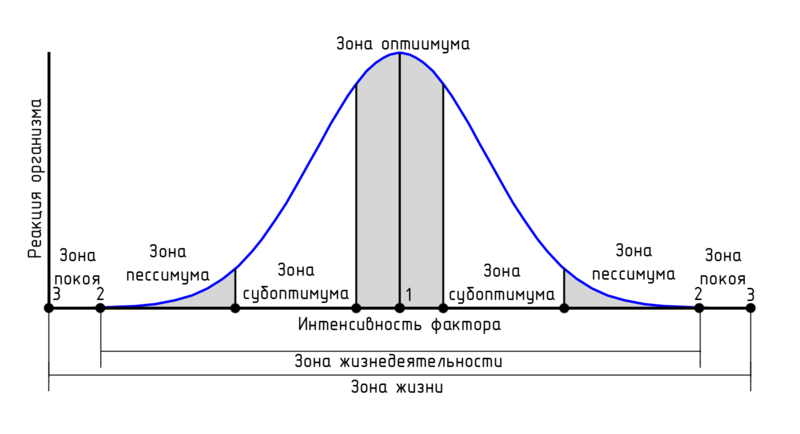 Рис. 1. Кривая жизнедеятельности многолетнего растения. 1 — точка оптимума, 2 — точки минимума и максимума, 3 — летальные точки Организмы, способны существовать как в широких пределах колебания фактора, так и в узких. Например, организмы, обитающие в условиях континентального климата, переносят широкие колебания температур. Такие организмы обычно имеют широкие ареалы распространения. В узких пределах колебания фактора, т.е. в относительно постоянных условиях, существуют паразитические или симбиотические формы.  Ареал таких организмов ограничен. Виды с узким диапазоном выносливости называют стенобионтами, а с широким — эврибионтами. Изменения, происходящие с организмом в пределах диапазона пластичности, всегда являются фенотипическими, при этом в генотипе кодируется лишь мера возможных изменений — норма реакции, которая и определяет степень пластичности организма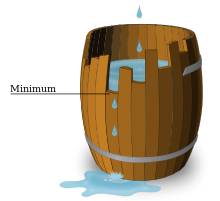 Рис. 2. Немецкий химик Юстус фон Либих (1803—1873) установил, что продуктивность культурных растений, в первую очередь, зависит от того питательного вещества (минерального элемента), который представлен в почве наиболее слабо. Например, если фосфора в почве лишь 20 % от необходимой нормы, а кальция — 50 % от нормы, то ограничивающим фактором будет недостаток фосфора; необходимо в первую очередь внести в почву именно фосфорсодержащие удобрения. По имени учёного названо образное представление этого закона — так называемая «бочка Либиха». Суть модели состоит в том, что вода при наполнении бочки начинает переливаться через наименьшую доску в бочке и длина остальных досок уже не имеет значения.3. Концепция лимитирующих факторов. Закон ограничивающего (лимитирующего) фактора, или Закон минимума Либиха — один из фундаментальных законов в экологии, гласящий, что наиболее значим для организма тот фактор, который более всего отклоняется от оптимального его значения.Именно от конкретного, минимально (или максимально) представленного в данный момент экологического фактора зависит выживание организма. В другие отрезки времени ограничивающим могут быть другие факторы. В течение жизни особи видов встречаются с самыми разными ограничениями своей жизнедеятельности.Например, фактором, ограничивающим распространение оленей, является глубина снежного покрова, а фактором, ограничивающим распространение бабочки озимой совки (вредителя овощных и зерновых культур) — зимняя температураВ реальных условиях экологические факторы могут усиливать или ослаблять друг друга.Каждый фактор неодинаково влияет на разные функции организма. При этом, оптимум для одних процессов может являться пессимумом для других. Например, у растений оптимальная температура для фотосинтеза составляет примерно 25-35˚С, а оптимальная температура для дыхания – примерно 50-55˚С.Ответные реакции на действие экологических факторов зависят от индивидуальных особенностей особей, от половозрастных различий и других причин. Например, минимальная температура, переносимая бабочкой мельничной огневкой, составляет: –27˚С для яиц, –7˚С для гусениц и –22˚С для имаго. Следовательно, экологическая валентность вида всегда шире, чем экологическая валентность отдельных особей.Факторы среды, значение которых сильно отклоняется от оптимума, становятся ограничивающими, или лимитирующими факторами. Тогда при наличии оптимальных сочетаний множества факторов один лимитирующий фактор может привести к угнетению и гибели организмов. Например, теплолюбивые растения погибают при отрицательной температуре воздуха, несмотря на оптимальное содержание элементов питания в почве, оптимальную влажность, освещенность и так далее. Лимитирующие факторы являются незаменимыми в том случае, если они не взаимодействуют с другими факторами. Например, недостаток минерального азота в почве нельзя скомпенсировать избытком калия или фосфора.Часто изменение одного фактора связано с изменением другого: например, сухие почвы обычно имеют щелочную реакцию, а переувлажненные – кислую. Тогда наблюдается взаимодействие факторов. Если факторы взаимодействуют между собой, то неблагоприятное действие лимитирующего фактора можно частично скомпенсировать изменением другого фактора. Например, для водных организмов уменьшение содержания кислорода до определенных пределов может быть скомпенсировано понижением температуры.ОСНОВНЫЕ ВИДЫ ВЗАИМОДЕЙСТВИЯ ФАКТОРОВ:Аддитивное – взаимодействие факторов представляет собой простую сумму эффектов каждого фактора при независимом действии;Синергическое – совместное действие факторов усиливает эффект; Такой эффект даёт, например, совместное действие различных загрязнителей атмосферы.Антагонистическое – совместное действие факторов ослабляет эффект.ОСНОВНЫЕ ПОНЯТИЯ ТЕМЫСреда обитания – часть природы, которая окружает живой организм и с которой он непосредственно взаимодействует.Факторы-ресурсы – факторы, которые необходимы для существования вида.Элиминирующие факторы – факторы, которые приводят к снижению численности вида.Абиотические факторы – разнообразные воздействия неживых (физико-химических) компонентов природы на биологические системы. К ним относят: световой режим (освещенность); температурный режим (температура); водный режим (влажность), кислородный режим (содержание кислорода); физико-механические свойства среды (плотность, вязкость, давление); химические свойства среды (кислотность, содержание разнообразных химических веществ).Дополнительные абиотические факторы – движение среды (ветер, течение воды, прибой, ливни), неоднородность среды (наличие убежищ). Стрессоры – неблагоприятные факторы, вызывающие стресс.Катастрофы – факторы, приводящие к полной гибели всех организмов (пожары, наводнения, засухи, землетрясения, извержение вулканов).Эврибионты – это организмы, способные существовать при различных значениях данного экологического фактора.Стенобионты – это организмы, которые способны существовать в сравнительно узком интервале значений фактора.Эвриионные– могут существовать в широком интервале рН (сосна, березы, тысячелистник, ландыш).Стеноионные– могут существовать только при определенных значениях рН.Эвритермные– могут существовать в широком интервале температурСтенотермные – могут существовать в узком интервале температур;Криофильные – могут существовать только при пониженных температурах;Термофильные – могут существовать только при повышенных температурах.Эвригалинные – могут существовать при различной солености воды;Стеногалинные – могут существовать только при определенной солености воды.Эвриоксибионты – способны переносить пониженное содержание кислорода в воде;Стенооксибионты – требуют повышенного содержания кислорода в воде.Фотопериодизм – реакция  организмов на сезонные изменения длины дня. Различают два вида фотопериодической реакции: короткодневная (реакция на уменьшение продолжительности светового дня) и длиннодневная (реакция на увеличение продолжительности светового дня). Например, редис при увеличении светового дня (весной) образует корнеплоды, а при уменьшении светового дня (летом) – дает цветки  и плоды. Нейтральная фотопериодическая реакция – функции организма не завися от длины дня (это касается многих обитателей низких широт, организмов с коротким жизненным циклом).Экологическая ниша – это совокупность всех связей вида со средой обитания, которые обеспечивают существование и воспроизведение особей данного вида в природе.Существует понятие фундаментальной ниши (теоретически возможной ниши для вида при отсутствии конкуренции) и реализованной ниши (т.е. фактической, в конкретных условиях). Фундаментальной нише соответствует аутэкологический (или физиологический) оптимум, то есть оптимум в отсутствие конкурентов. Реализованной нише соответствует синэкологический оптимум, то есть оптимум в конкретных условиях, в присутствии всего комплекса биотических и антропогенных факторов.5.3. Самостоятельная работа по теме:Работа №1. Заполнить таблицу: Основные понятия к теме «Экологические факторы»Работа №2. Назвать и охарактеризовать лимитирующие факторы для выбранной экосистемы.Работа №3. Привести примеры приспособлений к экологическим факторам у характерных обитателей выбранной экосистемы.5. 4. Ситуационные задачиЗадача №1. В водной среде амплитуда значений температуры невелика – не превышает 50 оС, тогда как в наземно-воздушной среде – до 100 оС. Среде присуща высокая плотность, содержание кислорода 1% от объема. Свет в чистых водах проникает до глубины 50-60 м, в сильно загрязненных – на несколько сантиметров.Вопросы:Назовите лимитирующие факторы водной среды.Какие обитатели типичны для водной среды – гомойотермные или пойкилотермные, и почему?Какова экологическая валентность водных обитателей к температурному фактору?Назовите основные пути адаптации водных организмов к высокой плотности воды и недостатку света.Приведите примеры непериодических факторов, которые могут действовать на водных обитателей.Задача №2. Для наземно-воздушной среды характерны низкая плотность воздуха, большие колебания температуры (годовые, амплитуда до 100 оС), высокая подвижность атмосферы, хорошая обеспеченность кислородом.Вопросы:Назовите лимитирующие факторы наземно-воздушной среды.Какие обитатели типичны для наземно-воздушной среды – гомойотермные или пойкилотермные, и почему?Какова экологическая  толерантность обитателей наземно-воздушной среды к температурному фактору?Назовите основные пути адаптации организмов наземно-воздушной среды к температурному фактору и содержанию воды.Приведите примеры непериодических факторов, которые могут действовать на обитателей наземно-воздушной среды.Какие адаптации организмов вызывает свет?Как может измениться предел толерантности к одному фактору, если значения другого фактора являются экстремальными (стрессовыми)?Задача №3. Для почвенной среды характерны небольшие колебания температуры, плотное сложение, наличие в порах свободной воды и воздуха, малое содержание кислорода, большее, чем в атмосферном воздухе.Вопросы:Какие эдафические факторы вы знаете?Назовите факторы почвенной среды, наиболее часто являющиеся лимитирующими. Каковы пути адаптации растений к влажности, температуре, химическому составу почвы?Какие обитатели типичны для почвенной среды – гомойотермные или пойкилотермные, и почему?Приведите примеры непериодических факторов, которые могут действовать на растения и почвенную биоту.Что такое растения-индикаторы, какую роль они играют в оценке состояния почвы?6. Рекомендации по выполнению УИРС и НИРС:На примере конкретного организма рассмотреть его приспособленность к среде обитания7. Рекомендованная литература по теме занятия:- обязательная1. Биология в 2 кн. Учебник для медиц. спец. вузов / под ред. В.Н Ярыгина. М.: Высш. шк., 2005.2. Руководство к практическим занятиям по биологии: учебное пособие /  под ред. В.В. Маркина. М.: Медицина, 2006.- дополнительная2003 г. - Электронные ресурсыЭлектронная библиотека по дисциплине Биология. М.: Русский врач, 2003.ИБС КрасГМУБД MedArt